Башкортостан Республикаhы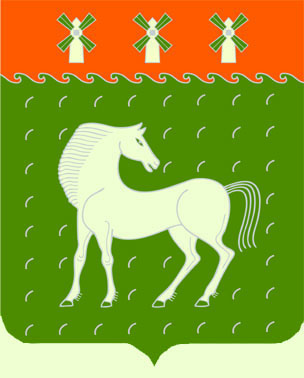 Дәуләкән   районымуниципаль районының Сергиополь ауыл Советыауыл биләмәhехакимиәте453406, Дәуләкән районы, Сергиополь ауылы,                               Узәк урамы.,1                             Администрациясельского поселения Сергиопольский сельсоветмуниципального районаДавлекановский район Республики Башкортостан                453406, Давлекановский район, д.Сергиополь,                     ул.Центральная д.1 ҠАРАР		                             № 8                              ПОСТАНОВЛЕНИЕ«27» февраль 2017 й.                                                                         «27»  февраля 2017 г.О проведении аукциона на право заключения договоров аренды земельных участков, находящихся в собственности сельского поселения Сергиопольский сельсовет муниципального района Давлекановский район Республики БашкортостанВ соответствии со ст.ст. 39.11, 39.12 Земельного кодекса Российской Федерации» от 25.10.2001 N 136-ФЗ, Федеральным законом от 25.10.2001 N 137-ФЗ «О введении в действие Земельного кодекса Российской Федерации»,ПОСТАНОВЛЯЮ:1. Объявить проведение аукциона на право заключения договоров аренды земельных участков, находящихся в собственности сельского поселения Сергиопольский сельсовет муниципального района Давлекановский район Республики Башкортостан:Лот № 1. Право на заключение договора аренды земельного участка:адрес (местоположение): Республика Башкортостан, Давлекановский р-н, с/с Сергиопольский;площадь: 36 6136 кв.м;кадастровый номер: 02:20:010902:12;сведения о правах: собственность сельского поселения;разрешенное использование: для сельскохозяйственного производства;категория земель: земли сельскохозяйственного назначения;начальный размер годовой арендной платы: 22 243 рубля 00 копеек;шаг аукциона: 667 рублей 00 копеек – 3% от начального размера годовой арендной платы земельного участка;сумма задатка: 22 243 рубля 00 копеек – 100% от начального размера годовой арендной платы земельного участка;срок аренды земельного участка: 5 лет.Лот № 2. Право на заключение договора аренды земельного участка:адрес (местоположение): Республика Башкортостан, Давлекановский р-н, с/с Сергиопольский;площадь: 216 9654 кв.м;кадастровый номер: 02:20:000000:1744;сведения о правах: собственность сельского поселения;разрешенное использование: для сельскохозяйственного производства;категория земель: земли сельскохозяйственного назначения;начальный размер годовой арендной платы: 131 807 рублей 00 копеек;шаг аукциона: 3 954 рубля 00 копеек – 3% от начального размера годовой арендной платы земельного участка;сумма задатка: 131 807 рублей 00 копеек – 100% от начального размера годовой арендной платы земельного участка;срок аренды земельного участка: 5 лет.Лот № 3. Право на заключение договора аренды земельного участка:адрес (местоположение): Республика Башкортостан, Давлекановский р-н, с/с Сергиопольский;площадь: 49 8743 кв.м;кадастровый номер: 02:20:000000:1776;сведения о правах: собственность сельского поселения;разрешенное использование: для сельскохозяйственного производства;категория земель: земли сельскохозяйственного назначения;начальный размер годовой арендной платы: 30 299 рублей 00 копеек;шаг аукциона: 909 рублей 00 копеек – 3% от начального размера годовой арендной платы земельного участка;сумма задатка: 30 299 рублей 00 копеек – 100% от начального размера годовой арендной платы земельного участка;срок аренды земельного участка: 5 лет.Лот № 4. Право на заключение договора аренды земельного участка:адрес (местоположение): Республика Башкортостан, Давлекановский р-н, с/с Сергиопольский;площадью 91 4700 кв.м;кадастровый номер: 02:20:010801:16;сведения о правах: собственность сельского поселения;разрешенное использование: для сельскохозяйственного производства;категория земель: земли сельскохозяйственного назначения;начальный размер годовой арендной платы: 55 568 рублей 00 копеек;шаг аукциона: 1 667 рублей 00 копеек – 3% от начального размера годовой арендной платы земельного участка;сумма задатка: 55 568  рублей 00копеек – 100% от начального размера годовой арендной платы земельного участка;срок аренды земельного участка: 5 лет.Лот № 5. Право на заключение договора аренды земельного участка:адрес (местоположение): Республика Башкортостан, Давлекановский р-н, с/с Сергиопольский, д. Фаридуновка, ул. Солнечная, д. 27А;площадь: 1005 кв.м;кадастровый номер: 02:20:010401:154;сведения о правах: собственность сельского поселения;разрешенное использование: для ведения личного подсобного хозяйства;категория земель: земли населённых пунктов;начальный размер годовой арендной платы: 735 рублей 00 копеек;шаг аукциона: 22 рубля 00 копеек – 3% от начального размера годовой арендной платы земельного участка;сумма задатка: 735 рублей 00 копеек – 100% от начального размера годовой арендной платы земельного участка;срок аренды земельного участка: 20 лет.Лот № 6. Право на заключение договора аренды земельного участка:адрес (местоположение): Республика Башкортостан, Давлекановский р-н, с/с Сергиопольский, д. Фаридуновка, ул. Солнечная, д. 26А;площадь: 1325 кв.м;кадастровый номер: 02:20:010401:155;сведения о правах: собственность сельского поселения;разрешенное использование: для ведения личного подсобного хозяйства;категория земель: земли населённых пунктов;начальный размер годовой арендной платы: 968 рублей 00 копеек;шаг аукциона: 29 рублей 00 копеек – 3% от начального размера годовой арендной платы земельного участка;сумма задатка: 968 рублей 00 копеек – 100% от начального размера годовой арендной платы земельного участка;срок аренды земельного участка: 20 лет.Лот № 7. Право на заключение договора аренды земельного участка:адрес (местоположение): Республика Башкортостан, Давлекановский р-н, с/с Сергиопольский, д. Дорошевка, ул. Рябиновая, д. 79;площадь: 1061 кв.м;кадастровый номер: 02:20:010201:191;сведения о правах: собственность сельского поселения;разрешенное использование: для ведения личного подсобного хозяйства;категория земель: земли населённых пунктов;начальный размер годовой арендной платы: 810 рублей 00 копеек;шаг аукциона: 24 рубля 00 копеек – 3% от начального размера годовой арендной платы земельного участка;сумма задатка: 810 рублей 00 копеек – 100% от начального размера годовой арендной платы земельного участка;срок аренды земельного участка: 20 лет.2. Утвердить текст информационного извещение о проведении аукциона (Приложение № 1).3. Определить организатором аукциона постоянно действующую Комиссию по организации и проведению аукционов по продаже находящихся в собственности сельского поселения Сергиопольский сельсовет муниципального района Давлекановский район Республики Башкортостан земельных участков или аукционов на право заключения договоров аренды таких земельных участков.4. Организатору аукциона организовать информационное обеспечение аукциона на право заключения договоров аренды земельных участков, находящихся в собственности сельского поселения Сергиопольский сельсовет муниципального района Давлекановский район Республики Башкортостан в соответствии с действующим законодательством.5. Контроль за выполнением настоящего постановления возложить на председателя комитета – начальника отдела КУС Минземимущества РБ по Давлекановскому району и г. Давлеканово Гайсину А.Ф.Глава сельского поселения		                                                 А.З. АбдуллинЛИСТ СОГЛАСОВАНИЯПроекта постановления администрации сельского поселения Сергиопольский сельсовет муниципального района Давлекановский район Республики Башкортостан«О проведении аукциона на право заключения договоров аренды земельных участков, находящихся в собственности сельского поселения Сергиопольский сельсовет муниципального района Давлекановский район Республики Башкортостан»Проект представляет: КУС Минземимущества РБ по Давлекановскому району и                   г. Давлеканово Проект согласовали:Примечание: мотивированные дополнения или возражения, по проекту (или отдельным его пунктам) прикладываются к справке.Фамилия и инициалыМесто работы, должностьПодпись и дата согласованияДата поступления проекта на согласованиеПримечанияГайсин А.Ф.Председателя комитета-начальника отдела КУСМинземимущества РБ по Давлекановскому району и г. ДавлекановоБугаева Г.И.Главный специалист-эксперт КУС Минземимущества РБ по Давлекановскому району и г. ДавлекановоИные лица, чьи вопросы затрагиваются в проекте постановленияУправляющий делами _________.  «___»__________2017 г.      ________«___»__________2017 г.      (дата поступления проекта на согласование)(подпись, дата согласования)Ведущий специалист-экспертКУС Минземимущества РБ по Давлекановскомурайону и г. Давлеканово  ______________ Д.Д. Самедова тел.8 (347 68) 3-02-37«____»  ___________ 2017 г.